KAPAP                                                                                    ПОСТАНОВЛЕНИЕ«25» гыйнвар 2016й.                         № 10                              «25» января 2016г.О присвоении адреса земельному участкуна территории сельского поселения  Администрация сельского поселения Байгузинский сельсовет муниципального района Янаульский район Республики Башкортостан    ПОСТАНОВЛЯЕТ:1. Присвоить почтовый адрес земельному участку с  кадастровым номером 02:54:010206:10, 452824, Республика Башкортостан, Янаульский район, д. Гудбурово, ул.Р.Табарова, дом 1г.2. Контроль за выполнением данного постановления оставляю за собой.3. Данное  Постановление  обнародовать в здании Администрации сельского поселения Байгузинский сельсовет муниципального района Янаульский район Республики Башкортостан по адресу: Республика Башкортостан, Янаульский район, с. Байгузино, ул. Центральная, 28.Глава сельского поселения                                                                                   З. З. ХановБАШKОРТОСТАН  РЕСПУБЛИКАHЫЯNАУЫЛ  РАЙОНЫ МУНИЦИПАЛЬ РАЙОНЫНЫN БАЙFУЖА  АУЫЛ СОВЕТЫ АУЫЛ БИЛEМEHЕ  ХАКИМИEТЕ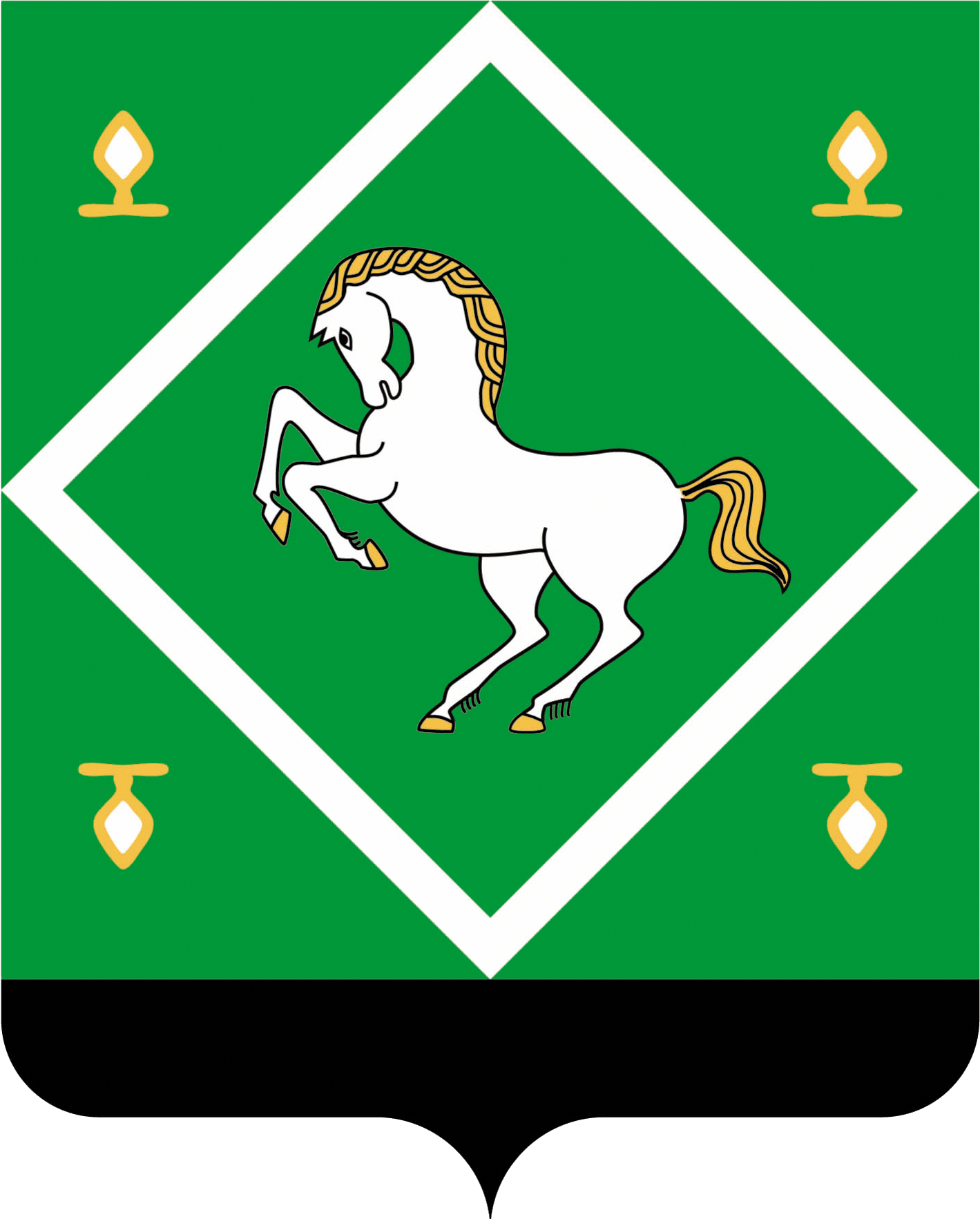 Администрация сельского поселения байгузинский сельсовет МУНИЦИПАЛЬНОГО  районаЯНАУЛЬСКИЙ РАЙОН РеспубликИ Башкортостан 